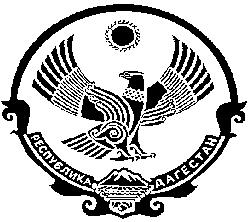 АДМИНИСТРАЦИЯ  МУНИЦИПАЛЬНОГООБРАЗОВАНИЯ «БЕЖТИНСКИЙ УЧАСТОК»368410, Республика Дагестан, Бежтинский участок, с. Бежтат.:(872 2)55-23-01, 55-23-02, ф. 55-23-05, bezhtinskiy@e-dag.ru, www. bezhta-mo.ruПОСТАНОВЛЕНИЕ           «____»___________  2018г.         с.Бежта                         №_____    Об утверждении муниципальной программы «Формирование современной городской среды в МО «Бежтинский участок» на 2018-2022г         В соответствии с Федеральным законом от 06.10.2003 года №131-ФЗ «Об общих принципах организации местного самоуправления в Российской Федерации», Постановлением Правительства РФ от 10.02.2017г. № 169 «Об утверждении Правил предоставления и распределения субсидий из федерального бюджета бюджетам субъектов Российской Федерации на поддержку государственных программ субъектов Российской Федерации и муниципальных программ формирования современной городской среды», методическими рекомендациями Министерства строительства и жилищно-коммунального хозяйства Российской Федерации по подготовке государственных (муниципальных) программ «Формирование современной городской среды» в рамках реализации приоритетного проекта «Формирование комфортной городской среды», руководствуясь Уставом МО «Бежтинский участок», глава МО «Бежтинский участок»ПОСТАНОВЛЯЕТ:        1.Утвердить муниципальную программу «Формирование современной городской среды в МО «Бежтинский участок» на 2018-2022гг., согласно приложениям 1,2,3.        2. Настоящее постановление считать вступившим в силу с момента размещения на официальном сайте Администрации МО «Бежтинский участок» и опубликования в местной газете «Бежтинский вестник»        3. Контроль за исполнением настоящего постановления возложить на заместителя главы Администрации МО «Бежтинский участок» Султанова Ш.С.         Глава МО «Бежтинский участок»                                                           Т. Нажмудинов  Утвержденапостановлением главы МО «Бежтинский участок»от 21.02  2018 г. № 29-у Муниципальная программа«Формирование современной городской среды в                               МО «Бежтинский участок»Республики Дагестан на 2018-2022 годы»Республика Дагестан МО Бежтинский участок с. Бежта2018 годПАСПОРТмуниципальной программы «Формирование современной городской среды»в муниципальном образовании «Бежтинский участок» Республики Дагестанна 2018-2022 годы»Характеристика текущего состояния сферы благоустройства МО «Бежтинский участок» Республики Дагестан       Бежтинский участок расположен в юго-западной части Республики Дагестан. участок образован – 1991 году.  Расстояние до Махачкалы через село Бежта – 250 км., через  до ближайшей железнодорожной станции  г. Буйнакск – 230 км.       Граничит с Тляратинским Цунтинским, и Цумадинским районами Республики Дагестан, а также Республикой Грузия.  Протяженность границы с Грузией составляет – 76 км. участок является труднодоступным и высокогорным, окружен горными хребтами: на юге Главный Кавказский хребет, на востоке Богосский хребет. Благоустройство  -  совокупность  мероприятий,  направленных  на создание  благоприятных,  здоровых  и  культурных условий  жизни  и  досуга населения на территории МО «Бежтинский участок» Республики Дагестан, включающих в себя работы  по  строительству  и  ремонту  объектов  благоустройства,  малых архитектурных  форм,  надлежащему  санитарному  содержанию  территорий, освещению, озеленению, обустройству сельской среды, внешней рекламы и информации, созданию внешнего облика района.Проблема благоустройства территории является одной из самых насущных, требующей каждодневного внимания и эффективного решения. Необходимо принятие комплекса мер, направленных на приведение в надлежащее состояние территорий общего пользования, от состояния которых во многом зависит качество жизни населения. Текущее состояние общественных территорий муниципального образования «Бежтинский участок» Республики Дагестан не
соответствует современным требованиям к местам проживания граждан, обусловленным нормами Градостроительного и Жилищного кодексов Российской Федерации. До настоящего времени благоустройство общественных территорий осуществлялось по отдельным видам работ, без взаимной увязки элементов благоустройства. Некоторые виды работ по благоустройству практически не производились: работы по содержанию зеленых зон общественных территорий, организации новых площадок для отдыха детей разных возрастных групп. Существующее положение обусловлено рядом факторов: введение новых современных требований к благоустройству и содержанию общественных территорий, недостаточное финансирование мероприятий в предыдущие годы, отсутствие комплексного подхода к решению проблемы формирования и обеспечения среды, комфортной и благоприятной для проживания населения.При отсутствии проекта благоустройства получить многофункциональную адаптивную среду для проживания граждан не представляется возможным. При выполнении работ по благоустройству необходимо учитывать мнение жителей и сложившуюся инфраструктуру общественных территорий для определения функциональных зон и выполнения других мероприятий.Комплексное благоустройство общественных территорий позволит поддержать их в удовлетворительном состоянии, повысить уровень благоустройства, создать гармоничную архитектурно-ландшафтную среду, обеспечить здоровые условия отдыха и жизни жителей.В настоящее время сфера благоустроенных общественных территорий общего пользования (освещенных, оборудованных местами для проведения досуга и отдыха разными группами населения (спортивные площадки, детские площадки, малые архитектурные формы и т.д.) в населенных пунктах муниципального образования «Бежтинский участок» Республики Дагестан отсутствуют.Уникальную возможность реализовать современные комплексные подходы к формированию комфортной городской среды дает реализация настоящей Программы, разработанной в рамках приоритетного проекта Российской Федерации «Формирование комфортной городской среды» стратегического направления «ЖКХ и городская среда».До утверждения и начала реализации проект Программы подлежит
опубликованию для проведения в установленном порядке процедуры публичных обсуждений с привлечением широкой общественности, в соответствии с Порядком общественного обсуждения проекта муниципальной программы «Формирование современной городской среды в муниципальном образовании «Бежтинский участок» Республики Дагестан» на 2018-2022 год, утвержденным постановлением главы муниципального образовании «Бежтинский участок» Республики Дагестан от 21.02.2018 г. № 29-у.Реализация Программы осуществляется по направлению благоустройства наиболее посещаемой муниципальной территории общего
пользования (общественных территорий) муниципального образования «Бежтинский участок» Республики Дагестан.
Приоритеты политики благоустройства формулировка целей,  и постановка задач Программы.Современный житель воспринимает всю территорию района как единое пространство и ожидает от него безопасности, комфорта, функциональности и эстетики. Рационально выстроенная комфортная городская среда позволяет снизить градус социальной напряженности, на освещенных людных улицах ниже уровень преступности, при наличии безопасных и современных спортивных площадок увеличивается доля населения, регулярно занимающегося спортом, снижается уровень заболеваемости и так далее. 1. В этой связи, приоритетами муниципального образования «Бежтинский участок» Республики Дагестан в области благоустройства являются:- создание безопасной, удобной, экологически благоприятной и привлекательной городской среды, доступной для инвалидов и других маломобильных групп населения; -  учёт потребностей и запросов жителей и других субъектов комфортной среды, их непосредственное участие на всех этапах реализации Программы;-  обеспечение соответствия элементов комфортной среды на территории муниципального образования «Бежтинский участок» Республики Дагестан установленным критериям;- обеспечение надлежащего содержания и ремонта объектов и элементов благоустройства общественных территорий.2. Основной целью Муниципальной программы «Формирование современной городской среды» муниципального образования «Бежтинский участок» Республики Дагестан на 2018-2022 годы» является повышение уровня благоустройства нуждающихся в благоустройстве территорий общего пользования муниципального образования «Бежтинский участок» Республики Дагестан.   3. Для достижения поставленной цели необходимо решить следующие задачи: 
- организация мероприятий по благоустройству нуждающихся в благоустройстве территорий общего пользования муниципального образования «Бежтинский участок» Республики Дагестан; 
- повышение уровня вовлеченности заинтересованных граждан, организаций в реализацию мероприятий по благоустройству нуждающихся в благоустройстве территорий общего пользования муниципального образования «Бежтинский участок» Республики Дагестан;- обеспечение доступности городской среды для маломобильных групп населения в МО «Бежтинский участок» Республики Дагестан;- установление единого порядка содержания территорий;- привлечение к осуществлению мероприятий по благоустройству
территорий физических и юридических лиц и повышение их ответственности
за соблюдение чистоты и порядка;- усиление контроля за использованием, территорий; - создание новых и обустройство существующих хозяйственных, детских, спортивных площадок.Сроки реализации Программы – 2018 - 2022 годы.Прогноз ожидаемых результатов реализации Программы. 1.В результате  принятия новых современных правил  благоустройства, соответствующих федеральным методическим рекомендациям и реализации Программы, принятой с учетом мнения жителей района, территориального общественного самоуправления, МО «Бежтинский участок» Республики Дагестан будет создан механизм реализации мероприятий по благоустройству, отвечающий современным требованиям к созданию городской среды проживания граждан и, предполагающий масштабное вовлечение граждан в реализацию указанных мероприятий, что позволит увеличить объем реализуемых мероприятий и реально улучшить качество среды проживания в районе. Будет построена модель реализации проектов по благоустройству, связывающая все уровни власти (федеральный, региональный, муниципальный) и непосредственно граждан и создающая четкую модель движения в реализации проекта с заранее обозначенными правилами отбора и поддержки проектов. 2.Созданная система оценки качества комфортной среды позволит обеспечить проведение на постоянной и системной основе оценки муниципального образования «Бежтинский участок» Республики Дагестан, с вовлечением в эту работу самих граждан, по итогам которой ежегодно будет составляться публичный рейтинг благоустроенности района. Ежегодное составление рейтинга благоустроенности обеспечит привлечение внимания органов власти, граждан и общественности к решению одной из ключевых проблем современного состояния инфраструктуры – ее агрессивности и не комфортности для человека. 3.Реализация на территории МО «Бежтинский участок» Республики Дагестан в 2018-2022 годах комплекса первоочередных мероприятий по благоустройству также приведет к: - формированию системы конкурсного отбора проектов по благоустройству, предполагающей отбор лучших и востребованных гражданами проектов; - формированию качественной и современной муниципальной нормативной правовой базы по реализации мероприятий по благоустройству; - качественному изменению части пространства на территориях реализации проектов, тем самым повышению качества городской среды на конкретной территории и демонстрации органам власти и гражданам результатов практической реализации таких мероприятий, создав основу для дальнейшего стимулирования реализации мероприятий по благоустройству; -  формированию системы мониторинга исполнения мероприятий по благоустройству городской среды, реализуемых с участием средств федерального бюджета, консолидированного бюджета Республики Дагестан;-  дополнительному приросту рабочих мест.При этом, предоставляемая республиканская субсидия поможет в реализации знаковых муниципальных проектов по благоустройству, что в свою очередь позволит на муниципальном уровне вовлечь в реализацию проектов по благоустройству непосредственно граждан и бизнес, в том числе путем поощрения инициированных проектов гражданами или бизнесом. Тем самым создается сквозная («сверху вниз» и «снизу-вверх») система вовлечения в процесс благоустройства конкретной территории и синхронизация действий власти, граждан и бизнеса.  4. Реализация мероприятий Программы связана с рисками, оказывающими влияние на конечные результаты, к числу которых относятся:- бюджетные риски, связанные с дефицитом бюджетных средств и возможностью невыполнения мероприятий Программы; - социальные риски, связанные с низкой социальной активностью населения, отсутствием массовой культуры соучастия в благоустройстве общественных территорий; - управленческие (внутренние) риски, связанные с неэффективным управлением реализацией Программы, низким качеством межведомственного взаимодействия, недостаточным контролем над реализацией Программы, недостаточно высоким уровнем качества проектов по благоустройству и т.д.Для предотвращения рисков, снижения вероятности возникновения неблагоприятных последствий и обеспечения бесперебойности реализации мероприятий Программы имеются следующие возможности:- реализация на территории МО «Бежтинский» Республики Дагестан требования об обязательном закреплении за собственниками, законными владельцами (пользователями) обязанности по содержанию прилегающей территории;- наличие сформированного запроса потребителя на проживание в комфортной и безопасной городской среде, системы «обратной связи»;- проведение информационно-разъяснительной работы в средствах массовой информации, в целях стимулирования активности участия граждан и бизнеса в реализации проектов по благоустройству; - проведение обучения представителей Администрации и их последующее участие в реализации проектов позволит создать современные компетенции по вопросам создания современной городской среды и реализовать проекты по благоустройству с учетом современных требований; - формирование четкого графика реализации Соглашения с максимально конкретными мероприятиями, сроками их исполнения и ответственными лицами;- создание системы контроля и мониторинга в режиме онлайн за исполнением Соглашения, позволяющей оперативно выявлять отклонения от утвержденного графика и устранять их. Объемы и источники финансирования Программы Финансирование мероприятий Программы в 2018-2022 годах осуществляется за счет средств федерального, республиканского и местного бюджетов. Исполнитель программы несет ответственность за качественное и своевременное исполнение мероприятий программы, целевое и эффективное использование выделяемых на ее реализацию денежных средств.Общая сумма планируемых затрат на 2018 - 2022 г. составит: 4650 тыс. рублей,в том числе:ФБ – 3960,0 тыс. рублейРБ  –   220,0 тыс. рублей. МБ –  470,0 тыс. рублей.Расходы на реализацию мероприятий Программы также приведены 
в приложении № 2 к Программе.Мероприятия по утверждению не позднее 31 марта 2018 года муниципальной программы «Формирование современной городской среды в МО «Бежтинский участок» Республики Дагестан на 2018-2022 годы» 1. При формировании Программы на 2018-2022 годы на территории муниципального образования «Бежтинский участок» Республики Дагестан осуществляются следующие мероприятия:1) Анализ состояния территориального развития на территории МО «Бежтинский участок» Республики Дагестан, в том числе определение перспективы развития района.2) Формирование соответствующих перечней и определение приоритетов развития МО «Бежтинский участок» Республики Дагестан с учетом полученной информации.3) Постановка задачи по анализу текущего состояния территории МО «Бежтинский участок» Республики Дагестан: проведение инвентаризации и составление документов (в том числе в электронном виде), описывающих все объекты благоустройства, расположенные на территории муниципального образования, их техническое состояние, типологизацию указанных объектов, а также структуру собственности земельных ресурсов и объектов благоустройства (по видам собственности)), нанесение описываемых объектов благоустройства на карты.4) Постановка задачи по описанию существующих проблем на основании проведенного анализа, формулированию предложений по их решению.2. Адресный перечень всех общественных территорий, нуждающихся в благоустройстве и подлежащих благоустройству в период реализации Программы формируется по итогам проведения инвентаризации и общественного обсуждения проекта Программы.3. Адресный перечень объектов недвижимого имущества (включая объекты незавершенного строительства) и земельных участков, находящихся в собственности (пользовании) юридических лиц и индивидуальных предпринимателей, подлежащих благоустройству не позднее 2022 года за счет средств указанных лиц, в соответствии с заключенными соглашениями с органами местного самоуправления, будет сформирован по итогам проведения инвентаризации и общественного обсуждения проекта Программы.4. Мероприятия по инвентаризации уровня благоустройства объектов недвижимого имущества и земельных участков, предоставленных для их размещения, проводятся в соответствии с утвержденным приказом Министерства строительства, архитектуры и жилищно-коммунального хозяйства Республики Дагестан от 16 июня 2017 г. № 112 Порядком инвентаризации благоустройства дворовых территорий, общественных территорий, территорий индивидуальной жилой застройки и территорий в ведении юридических лиц и индивидуальных предпринимателей. По итогам проведения инвентаризации составляется Паспорт благоустройства территории по установленной форме. На основании Паспортов благоустройства территорий, находящихся в ведении юридических лиц и индивидуальных предпринимателей (благоустройства объектов недвижимого имущества (включая объекты незавершенного строительства) и земельных участков, находящихся в собственности (пользовании)) юридических лиц и индивидуальных предпринимателей) администрацией МО «Бежтинский участок» Республики Дагестан заключаются соглашения с указанными лицами о благоустройстве таких территории не позднее 2022 года за счет средств юридических лиц и индивидуальных предпринимателей. Мероприятия по обеспечению соблюдения требований Правил предоставления и распределения субсидий из бюджета Республики Дагестан местным бюджетам в целях софинансирования муниципальных программ формирования современной городской среды и Соглашения.1. Настоящая Программа сформирована с учетом: - предложений граждан, организаций, в соответствии с Порядком представления, рассмотрения и оценки, на включение в адресный перечень территории общего пользования муниципального образования «Бежтинский участок» Республики Дагестан, на которых планируется благоустройство в Программу на 2017 г, утвержденным постановлением администрации муниципального образования «Бежтинский участок» Республики Дагестан от 21 02 2018 года № 29-у. Данные порядки предусматривают условия, которые должны выполнить заинтересованные лица, организации при подготовке предложений на участие в отборе общественной территории, критерии отбора,  порядок  рассмотрения  и  оценки предложений  участников  отбора,  а  также унифицированные  формы,  по которым  заинтересованные  лица  (граждане,  организации)  представляют соответствующие предложения.2. Финансовые средства, полученные муниципальным образовании «Бежтинский участок» Республики Дагестан в 2018-2022 году в качестве субсидии из республиканского бюджета направляется на финансирование мероприятий по благоустройству наиболее посещаемой общественной территории.3. Адресный перечень общественных территорий МО «Бежтинский участок» Республики Дагестан, подлежащих благоустройству в 2018 -2022 гг.:Мероприятия по благоустройству территорий в рамках реализации Программы выполняются с учетом    обеспечения доступности для маломобильных групп населения. В МО «Бежтинский участок» Республики Дагестан мероприятия по совершенствованию социальной адаптации, обеспечению физической, пространственной и информационной доступности городской среды для инвалидов и других маломобильных групп населения проводились в рамках муниципальной программы «Доступная среда» на 2013 – 2015 годы, утвержденной постановлением МО «Бежтинский участок» Республики Дагестан.В результате ее реализации с учётом потребностей инвалидов и иных маломобильных групп населения первично будут адаптированы объекты социальной инфраструктуры: образования, здравоохранения, культуры и спорта.Реализация указанных мероприятий проводится в рамках настоящей Программы, в соответствии с утвержденными дизайн - проектами благоустройства общественных территорий, в которых обязательно учитываются мероприятия по обеспечению физической, пространственной, информационной доступности городской среды для инвалидов и маломобильных групп населения. Нормативная стоимость (единичные расценки) работ по благоустройству общественных территорий, входящих в состав минимального и дополнительного перечней работ определены на основании сметных нормативов и составляют: Примечание:  нормативную стоимость работ по благоустройству определяется на основании территориальных сметных нормативов Республики Дагестан, включенных в федеральный реестр сметных нормативов, подлежащих применению при определении сметной стоимости объектов капитального строительства, строительство которых финансируется с привлечением средств федерального бюджета, с применением индексов изменения сметной стоимости, разрабатываемых Министерством строительства и жилищно-коммунального хозяйства Республики Дагестан, по статьям затрат, по виду строительства  «общеотраслевое строительство».7.Особенности осуществления контроля за реализацией ПрограммыВ целях осуществления контроля и координации за ходом выполнения муниципальной программы постановлением МО «Бежтинский участок» Республики Дагестан от 21.02.2018 г. № 29-у создана общественная  комиссия  для организации общественного обсуждения проекта муниципальной программы «Формирование современной городской среды», проведения комиссионной оценки предложений  граждан, организаций а также для осуществления контроля за реализацией программы, в состав которой включаются представители органов местного самоуправления, политических партий и движений, общественных организаций и иных заинтересованных лиц.Организация деятельности общественной комиссии осуществляется в соответствии с Порядком организации деятельности общественной комиссии, утвержденным постановлением администрации МО «Бежтинский участок» Республики Дагестан. При этом, проведение заседаний общественной комиссии осуществляется в открытой форме с использованием видеофиксации с последующим размещением соответствующих записей, протоколов заседаний в открытом доступе на сайте администрации МО «Бежтинский участок» Республики Дагестан.8. Вовлечение граждан, организаций в процесс обсуждения проекта ПрограммыОдним из важных критериев формирования и реализации муниципальной программы является обеспечение вовлечения граждан и общественных организаций в процесс обсуждения проекта муниципальной программы, отбора общественных территорий для включения в муниципальную программу.В соответствии с пунктом 3.5 Приказа № 691/пр основными принципами организации общественного участия граждан, организаций в обсуждении проектов муниципальных программ являются:- применение всех форм участия граждан, организаций, направленных на наиболее полное включение всех заинтересованных сторон, на выявление их истинных интересов и ценностей, на достижение согласия по целям и планам реализации проектов по благоустройству дворовых территорий, общественных территорий;- открытое обсуждение общественных территорий, подлежащих благоустройству, проектов благоустройства указанных территорий с учетом мнения жителей соответствующего муниципального образования; - привлечение к общественному обсуждению как нынешних пользователей общественного пространства, так и потенциальных пользователей, которые также являются частью целевой аудитории;- вовлечение школьников и студентов в процесс обсуждения, так как это способствует формированию положительного отношения молодежи к собственному муниципальному образованию;- выбор для проведения общественных обсуждений хорошо известных общественных и культурных центров (домов культуры, школ, молодежных и культурных центров), находящихся в зоне хорошей транспортной доступности, расположенных по соседству с объектом проектирования (общественных территорий) и т.д.Информирование граждан осуществляется через проведение информационно - разъяснительных мероприятий, размещение материалов в печатных и электронных средствах массовой информации, проведение конкурсов и т.п. Информация о реализации муниципальных программ, проектов   благоустройства также размещается в государственной информационной системе жилищно-коммунального хозяйства (ГИС ЖКХ).Финансовое (трудовое) участие граждан, организаций, привлекаемых для реализации проектов по благоустройствуВ реализации проектов по благоустройству в рамках мероприятия Программы предусматривается трудовое (не денежное) участие граждан, организаций как применительно к дополнительному, так и минимальному перечням работ по благоустройству в форме субботников (побелка и посадка деревьев, покраска оборудования, уборка мусора и др.), предоставление строительных материалов, техники. Возможно также участие граждан в обеспечении благоприятных условий для работы подрядной организации, выполняющей работы и для ее работников (горячий чай, печенье и т.д.).Документами (материалами), подтверждающими трудовое участие являются отчет подрядной организации о выполнении работ, включающий информацию о проведении мероприятия  с  трудовым  участием граждан.  При этом, в качестве приложения к такому отчету представляются фото, видеоматериалы, подтверждающие проведение мероприятия с трудовым участием  граждан  с размещением их  в  средствах массовой  информации,  социальных  сетях,  информационно-телекоммуникационной сети Интернет (далее – сеть Интернет). Финансовое участие граждан, организаций в выполнении минимального и дополнительного перечней работ по благоустройству общественных территорий в рамках Программы, в соответствии с постановлением Правительства РД от 14 марта 2017 года № 61а «О внесении изменений в государственную программу Республики Дагестан «Развитие жилищного строительства в Республике Дагестан», не предусматривается.10. Состав основных мероприятий, а также показатели результативности ПрограммыОсновные мероприятия Программы сформированы исходя из необходимости комплексного решения поставленных задач и достижения целей, направленных на повышение уровня благоустройства территорий МО «Бежтинский участок» Республики Дагестан, с указанием целевых показателей и сроков их реализации.Основные мероприятия и показатели ПрограммыКоличество показателей муниципальной программы сформированы исходя из принципов необходимости и достаточности для достижения целей и решения поставленных задач. Использованная система показателей (индикаторов) Программы позволяет очевидным образом оценивать прогресс в достижении всех целей и решении всех задач Программы и охватывать существенные аспекты достижения цели и решения задачи. Показатели (индикаторы) имеют запланированные по срокам исполнения количественные значения.Кроме того, формализация показателей (индикаторов) Программы и установление их значений выполнена с учетом их соотношения с показателями Правил предоставления федеральной субсидии, Правил предоставления республиканской субсидии, паспорта приоритетного проекта, документов стратегического планирования федерального и республиканского уровня, обеспечивая преемственность в наименованиях показателей различных уровней и методикой их расчета.Приложение №1к муниципальной программе «Формированиесовременной городской среды» в муниципальном образовании «Бежтинский участок» Республики Дагестан на 2018-2022 гг.»Порядокразработки, обсуждения, согласования и утверждения дизайн-проекта благоустройства территории общего пользования МО «Бежтинский участок» Республики ДагестанОбщие положения1.1. Настоящий Порядок регламентирует процедуру разработки, обсуждения и согласования заинтересованными лицами дизайн-проекта дизайн-проекта благоустройства территории общего пользования МО «Бежтинский участок» Республики Дагестан, а также их утверждение в рамках реализации муниципальной программы «Формирование современной городской среды» (далее – Порядок). 1.2. Под дизайн-проектом понимается графический и текстовый материал, включающий в себя 3-d визуализированное изображение дворовой территории или территории общего пользования, представленный в нескольких ракурсах, с планировочной схемой, фотофиксацией существующего положения, с описанием работ и мероприятий, предлагаемых к выполнению (далее – дизайн проект).Содержание дизайн-проекта зависит от вида и состава планируемых к благоустройству работ. Это может быть, как проектная, сметная документация, так и упрощенный вариант в виде изображения территории общего пользования с описанием работ и мероприятий, предлагаемых к выполнению.1.3. К заинтересованным лицам относятся собственники территории общего пользования, подлежащей благоустройству (далее – заинтересованные лица).Разработка дизайн-проектов2.1. Разработка дизайн-проекта в отношении территорий общего пользования МО «Бежтинский участок» Республики Дагестан, осуществляется в соответствии с Правилами благоустройства территории МО «Бежтинский участок» Республики Дагестан, требованиями Градостроительного кодекса Российской Федерации, а также действующими строительными, санитарными и иными нормами, и правилами.  2.2. Разработка дизайн-проекта в отношении территорий общего пользования МО «Бежтинский участок» Республики Дагестан осуществляется администрацией МО «Бежтинский участок» Республики Дагестан (далее – администрация) в течение пяти дней со дня утверждения общественной комиссией протокола оценки предложений граждан, организаций на включение в адресный перечень территорий общего пользования в муниципальную программу «Формирование современной городской среды в МО «Бежтинский участок» Республики Дагестан на 2018-2022 годы.Обсуждение, согласование и утверждение дизайн-проекта	3.1. Обсуждение, согласование и утверждение дизайн-проекта благоустройства территории общего пользования, включенной общественной комиссией по итогам утверждения протокола оценки предложений граждан, организаций на включение в адресный перечень территорий общего пользования МО «Бежтинский участок» Республики Дагестан осуществляется с участием представителей Администрации МО «Бежтинский участок» Республики Дагестан, а также с участием архитекторов, проектировщиков и других профильных специалистов.3.2. Дизайн-проект на благоустройство территории общего пользования утверждается в одном экземпляре и хранится в Администрации МО «Бежтинский участок» Республики Дагестан.Приложение к порядку проведения общественного обсуждения муниципальной программы«Формирование современнойгородской среды в МО «Бежтинский участок» Республики Дагестан на 2018-2022 гг. ЗАЯВКАна участие в обсуждении с заинтересованными лицами и утверждении дизайн – проектов по муниципальной программе«Формирование современной городской среды в МО «Бежтинский участок» Республики Дагестан на 2018-2022 годы»Дата _________________Куда: Администрация МО «Бежтинский участок» Республики Дагестанс.Бежта, ул. Ленина,  Наименование заинтересованного лица________________________________Местонахождение заинтересованного лица (юридический адрес и (или) почтовый адрес)____________________________________________________ИНН, ОГРН, КПП (для юридического лица)_____________________________Паспортные данные (для физического лица)____________________________Номер контактного телефона (факса)___________________________________Изучив Проект муниципальной программы предлагаем:Включить в адресный перечень муниципальных общественных территорий:_______________________________________________________                                                      (вид работ, адрес территории общественных мест) _____________________________________________________________________________________________________________________________________________________________________________________________________(кратко изложить суть предложения, обоснования необходимости его принятия, включая описание проблем, указать круг лиц, интересы которых будут затронуты)Внести изменения и (или) дополнения в текстовую часть проекта программы:______________________________________________________________________________________________________________________________________________________________________________________________________________________________________________________________К настоящим предложениям прилагаются документы на __ л. _____________________________________________________________(подпись, фамилия, имя, отчество подписавшего предложение по проекту программы) Приложение №2к муниципальной программе «Формированиесовременной городской среды» в МО «Бежтинский участок» Республики Дагестан на 2018-2022 гг.»РЕСУРСНОЕ ОБЕСПЕЧЕНИЕ РЕАЛИЗАЦИИ МУНИЦИПАЛЬНОЙ ПРОГРАММЫ «ФОРМИРОВАНИЕ СОВРЕМЕННОЙ ГОРОДСКОЙ СРЕДЫ»  В МО БЕЖТИНСКИЙ УЧАСТОК » РЕСПУБЛИКИ ДАГЕСТАН» НА 2018 ГОДПриложение № 3к муниципальной программе «Формированиесовременной городской среды в МО «Бежтинский участок» Республики Дагестан на 2018 - 2022гг.»С В Е Д Е Н И ЯОсновные мероприятия и показатели (индикаторы) муниципальной программы «Формирование современной городской среды в МО «Бежтинский участок» Республики Дагестан на 2018-2022 годы»Приложение № 4к муниципальной программе «Формированиесовременной городской среды» в МО «Бежтинский участок»Республики Дагестан на 2018 - 2022гг.»ПЕРЕЧЕНЬосновных мероприятий муниципальной программы «Формирование современной городской среды в МО «Бежтинский участок» Республики Дагестан на 2018-2022 годы»Приложение № 5к муниципальной программе «Формированиесовременной городской среды» в МО «Бежтинский участок»Республики Дагестан на 2018 - 2022гг.»План реализации муниципальной программы «Формирование современной городской среды в МО «Бежтинский участок» Республики Дагестан на 2018-2022 годы»Визуализация Малые архитектурные формыСкамейка урнафонарь                                                         Беседка                                                                       Игровой комплексКачелиСпортивный комплекс№п/пНаименование разделаСодержание раздела1Наименование ПрограммыМуниципальная программа «Формирование современной городской среды» в МО «Бежтинский участок» Республики Дагестан на 2018-2022 годы» (далее – Программа)2Ответственный исполнитель ПрограммыАдминистрации МО «Бежтинский участок» Республики Дагестан (далее – администрация)3Основание для разработки Программы        - Федеральный закон от 06.10.2003 года № 131-ФЗ «Об общих принципах организации местного самоуправления в Российской Федерации»;        - Федеральный закон от 09 декабря 2016 года № 415-ФЗ «О Федеральном бюджете на 2017 год и плановый период 2018 и 2019 годов»;- Постановление Правительства Российской Федерации от 10 февраля 2017 года № 169 «Об утверждении правил предоставления и распределения субсидий из федерального бюджета бюджетам субъектов Российской Федерации на поддержку государственных программ субъектов Российской Федерации и муниципальных программ формирования современной городской среды»;       - Приказ Минстроя России от 6 апреля 2017 года № 691/пр «Об утверждении методических рекомендаций по подготовке государственных программ формирования современной городской среды в рамках реализации приоритетного проекта «Формирование комфортной городской среды» на 2018-2022 годы»;- Постановление Правительства Республики Дагестан от 14 марта 2017 года № 61а «О внесении изменений в государственную программу Республики Дагестан «Развитие жилищного строительства в Республике Дагестан»;           - Соглашение от «____» _______ г. № _____ о предоставлении субсидии из республиканского бюджета Республики Дагестан бюджету МО «Бежтинский участок» на поддержку муниципальной программы формирование современной городской среды на 2018-2022 годы (далее – Соглашение)4Соисполнители программыМуниципальное казенное учреждение «Управление строительства и жилищно-коммунального хозяйства» МО «Бежтинский участок» (далее –  «ЖКХ» МО «Бежтинский участок»)5Участники программыАдминистрация МО «Бежтинский участок»; «ЖКХ» МО «Бежтинский участок»;Подрядные организации;ООО «Дороги Дагестана»;Жители района6Цели Программы Основной целью Муниципальной программы «Формирование современной городской среды» на 2018-2022 годы» является повышение уровня  благоустройства нуждающихся в благоустройстве территорий общего пользования муниципального образования «Бежтинский участок». 7Задачи Программы Для достижения поставленной цели необходимо решить следующие задачи: - организация мероприятий по благоустройству нуждающихся в благоустройстве территорий общего пользования муниципального образования «Бежтинский участок», в том числе социально значимых объектов;
- повышение уровня вовлеченности заинтересованных граждан, организаций в реализацию мероприятий по благоустройству нуждающихся в благоустройстве территорий общего пользования МО «Бежтинский участок»;- обеспечение доступности городской среды для маломобильных групп населения в МО «Бежтинский участок».8Целевые индикаторы и показатели Программы                                                                                                                                                           -  Увеличение количества благоустроенных муниципальных территорий общего пользования;-  увеличение доли площади благоустроенных общественных территорий, приходящихся на 1 жителя;-  приведение до 31 марта 2018 года правил благоустройства МО «Бежтинский участок» в соответствие с Методическими рекомендациями Минстроя России;-  утверждение до 31 марта 2018 года муниципальной программы «Формирование современной городской среды в муниципальном образовании «Бежтинский участок» Республики Дагестан на 2018-2022 гг.9Срок реализации Программы2018 – 2022 годы10Объемы бюджетных ассигнованной ПрограммыОбщий объем финансирования Программы в 2018 - 2022 годах за счет всех источников составит: 4650,0 тыс. рублей, из них:2018 г.                                    –  250,0 тыс. рублейФедеральный бюджет          –      0,0 тыс. рублей Республиканский бюджет    –     0,0 тыс. рублейМестный  бюджет                 –   250,0 тыс. рублей2019 г.                                    – 1100,0 тыс. рублейФедеральный бюджет          –    990,0 тыс. рублейРеспубликанский бюджет    –     55,0 тыс. рублейМестный  бюджет                 –     55,0 тыс. рублей2020 г.                                    – 1100,0 тыс. рублейФедеральный бюджет          –    990,0 тыс. рублейРеспубликанский бюджет    –     55,0 тыс. рублейМестный  бюджет                 –     55,0 тыс. рублей2021 г.   -                                  1100,0 тыс. рублейФедеральный бюджет          –   990,0 тыс. рублейРеспубликанский бюджет    –    55,0 тыс. рублейМестный  бюджет                 –    55,0 тыс. рублей2022 г.   -                                  1100,0 тыс. рублейФедеральный бюджет          –   990,0 тыс. рублейРеспубликанский бюджет    –    55,0 тыс. рублейМестный  бюджет                 –    55,0 тыс. рублейОбъемы и источники финансирования ежегодно уточняются при формировании бюджетов на соответствующий год.11Ожидаемый результат реализации ПрограммыКонечные результаты реализации Программы на территории МО «Бежтинский участок» в 2018 – 2022 годах комплекса первоочередных мероприятий по благоустройству территории общего пользования приведет к: - созданию механизма и современной муниципальной нормативной правовой базы реализации мероприятий по благоустройству, отвечающих современным требованиям к созданию комфортной среды проживания граждан; - формированию системы конкурсного отбора проектов по благоустройству, предполагающей отбор лучших и востребованных гражданами проектов; - повышению качества городской среды на территориях реализации проектов; - дополнительному приросту рабочих мест предусматривают улучшение благоустройства территории общественных мест, создание благоприятных и комфортных условий для проживания граждан.№п/пАдресный перечень общественных территорий, подлежащих благоустройствуПеречень работ по благоустройствуПлощадь (кв. м.)Ориентировочная стоимость (тыс. рублей)2019 г.2019 г.2019 г.2019 г.2019 г.1Площадь в с. Бежта Аэродром Оборудование игровой спортивной площадки, установка скамеек, урн для мусора9241100202020202020202020201Аллея в с. Бежта ул. . ЛенинаУстройство ограждения, устройство освещения общественной территории, оборудование детской площадки, 1500110020212021202120211Парковая зона в с. Бежта ул.Ленина Оборудование площадки для размещения спортивного инвентаря, оборудование площадки для отдыха взрослых с беседками 4001100202220222022202220221Прибрежная зона, благоустройство пешеходной зоны в с.Бежта ул.Ленина Благоустройство пешеходных зон (тротуаров), обустройство зон отдыха, оборудование переходного пешеходного моста через речку «Хазанор», озеленение15001100№п/пВиды работЕдиницы измеренияНормативы финансовых затрат на 1 единицу измерения в ценах 2001 г  без НДС, руб.1Установка бортового камня БР100.30.15 м.п.175,002Установка бортового камня БР100.20.80м.п.120,003Ремонт тротуаров, пешеходных дорожекМ296,004Установка скамеек со стоимостьюшт.1860,005Установка урн для мусора со стоимостьюшт.950,006Устройство уличного освещения (устройство металлических опор освещения, подвес проводов СИП в воздушном исполнении, установка уличных светодиодных светильников)1 опора12418,00№ЗадачиОсновные мероприятияОсновные показатели1.Обеспечение формирования единых ключевых подходов и приоритетов формирования комфортной городской среды на территории муниципального образования «Бежтинский участок» Республики ДагестанРеализация проектов благоустройства муниципального образования Бежтинский участок» Республики ДагестанКоличество реализованных проектов благоустройства2.Обеспечение проведения мероприятий по благоустройству территорий муниципального образования «Бежтинский участок» Республики ДагестанФормирование качественной и современной муниципальной нормативной правовой базы по реализации мероприятий по благоустройству Участие в отборе реализованных на территории Республики Дагестан проектов благоустройства на конкурс лучших практик Минстроя России (ежегодно в период с 2019 по 2022 годы) (не менее 1 проекта)Доля реализованных муниципальных программ формирования комфортной городской среды в общем количестве муниципальных программ формирования комфортной городской среды, подлежащих реализации в отчетном годуКоличество направленных на конкурс реализованных проектов благоустройства3.Обеспечение доступности городской среды для маломобильных групп населенияПроведение мероприятий по обеспечению физической, пространственной, информационной доступности городской среды для инвалидов и маломобильных групп населения, в том числе создание безбарьерной среды для маломобильных граждан в зоне общественных пространствДоля общественных территорий, благоустроенных с учетом их доступности для маломобильных групп населенияНаименованиепрограммыОтветственныйисполнительпрограммыИсточникфинансированияОбъемы бюджетныхассигнований (тыс. рублей)Объемы бюджетныхассигнований (тыс. рублей)Объемы бюджетныхассигнований (тыс. рублей)Объемы бюджетныхассигнований (тыс. рублей)Объемы бюджетныхассигнований (тыс. рублей)Объемы бюджетныхассигнований (тыс. рублей)Объемы бюджетныхассигнований (тыс. рублей)НаименованиепрограммыОтветственныйисполнительпрограммыИсточникфинансированиявсегов том числе по годам:в том числе по годам:в том числе по годам:в том числе по годам:в том числе по годам:в том числе по годам:НаименованиепрограммыОтветственныйисполнительпрограммыИсточникфинансированиявсего201820192020202120212022Муниципальная программа «Формирование современной городской среды в МО «Бежтинский участок»Республики Дагестан» на 2018 годАдминистрация МО «Бежтинский участок» Республики Дагестан ЖКХ  строительства и жилищно-коммунального хозяйства» МО «Бежтинский участок»Всего,в том числе:Федеральный бюджетРеспубликанский бюджет Местный бюджет4650,03960,0220,0470,0250,000250,01100990,055,055,01100990,055,055,01100990,055,055,01100990,055,055,01100990,055,055,0№№п/пОсновные мероприятияНаименование показателя (индикатора)Единица измеренияЗначения показателейЗначения показателейЗначения показателейЗначения показателейЗначения показателей№№п/пОсновные мероприятияНаименование показателя (индикатора)Единица измерения2018 год2019 год2020 год2021 год2022 год2.Благоустройство общественных территорий в МО «Бежтинский участок»Увеличение количества  благоустроенных общественных территорий  в МО «Бежтинский участок»Ед.01111Номер и наименованиеосновного мероприятияОтветственныйисполнительСрокСрокОжидаемый результат (краткое описание)Основные  направленияреализацииСвязь с показателямиПрограммыНомер и наименованиеосновного мероприятияОтветственныйисполнительначала реализацииокончания реализацииОжидаемый результат (краткое описание)Основные  направленияреализацииСвязь с показателямиПрограммы1.  Обеспечение формирования единых ключевых подходов и приоритетов формирования современной городской среды на территории МО «Бежтинский участок» с учетом приоритетов территориального развития1.  Обеспечение формирования единых ключевых подходов и приоритетов формирования современной городской среды на территории МО «Бежтинский участок» с учетом приоритетов территориального развития1.  Обеспечение формирования единых ключевых подходов и приоритетов формирования современной городской среды на территории МО «Бежтинский участок» с учетом приоритетов территориального развития1.  Обеспечение формирования единых ключевых подходов и приоритетов формирования современной городской среды на территории МО «Бежтинский участок» с учетом приоритетов территориального развития1.  Обеспечение формирования единых ключевых подходов и приоритетов формирования современной городской среды на территории МО «Бежтинский участок» с учетом приоритетов территориального развития1.  Обеспечение формирования единых ключевых подходов и приоритетов формирования современной городской среды на территории МО «Бежтинский участок» с учетом приоритетов территориального развития1.  Обеспечение формирования единых ключевых подходов и приоритетов формирования современной городской среды на территории МО «Бежтинский участок» с учетом приоритетов территориального развития1.1. Реализация  проектов благоустройства муниципальных образованийАдминистрация  МО «Бежтинский участок»Республика Дагестаниюль2018 года2022 годРеализованные в  МО Бежтинский участок» проекты благоустройстваРеализация муниципальных программ, предусматривающих проекты благоустройстваКоличество реализованных  проектов благоустройства2.  Обеспечение проведения мероприятий по благоустройству территории  МО «Бежтинский участок»в соответствии с едиными требованиями2.  Обеспечение проведения мероприятий по благоустройству территории  МО «Бежтинский участок»в соответствии с едиными требованиями2.  Обеспечение проведения мероприятий по благоустройству территории  МО «Бежтинский участок»в соответствии с едиными требованиями2.  Обеспечение проведения мероприятий по благоустройству территории  МО «Бежтинский участок»в соответствии с едиными требованиями2.  Обеспечение проведения мероприятий по благоустройству территории  МО «Бежтинский участок»в соответствии с едиными требованиями2.  Обеспечение проведения мероприятий по благоустройству территории  МО «Бежтинский участок»в соответствии с едиными требованиями2.  Обеспечение проведения мероприятий по благоустройству территории  МО «Бежтинский участок»в соответствии с едиными требованиями2.1. Формирование качественной и современной муниципальной нормативной правовой базы по реализации мероприятий по благоустройству2.2. Участие в отборе реализованных на территории МО «Бежтинский участок» проектов благоустройства на конкурс лучших практик Минстроя России (ежегодно в период с 2019 по 2022 годы) (не менее 1 проекта)Администрация  МО «Бежтинский участок» Республика Дагестаниюль 2018 годаДо 1  декабря2019 года2022 год2022 годСоздание механизма и современной муниципальной нормативной правовой базы реализации мероприятий по благоустройству, отвечающих современным требованиям к созданию среды проживания граждан;Формирование системы конкурсного отбора проектов по благоустройству, предполагающей отбор лучших и востребованных гражданами проектовРазработка и принятие (актуализация МО «Бежтинский участок» в установленном порядке правил благоустройства, соответствующих Методическим рекомендациям Минстроя РоссииОрганизация в соответствии с установленным порядком отбора лучших реализованных проектов благоустройстваДоля реализованных муниципальных программ формирования комфортной городской среды в общем количестве муниципальных программ формирования комфортной городской среды, подлежащих реализации в отчетном годуКоличество направленных на конкурс реализованных проектов благоустройства3.  Обеспечение доступности городской среды для маломобильных групп населения3.  Обеспечение доступности городской среды для маломобильных групп населения3.  Обеспечение доступности городской среды для маломобильных групп населения3.  Обеспечение доступности городской среды для маломобильных групп населения3.  Обеспечение доступности городской среды для маломобильных групп населения3.  Обеспечение доступности городской среды для маломобильных групп населения3.  Обеспечение доступности городской среды для маломобильных групп населения3.1. Проведение  мероприятий по обеспечению физической, пространственной, информационной доступности городской среды для инвалидов и маломобильных групп населения,  в том числе создание безбарьерной среды для маломобильных граждан в зоне общественных пространств Администрация  МО «Бежтинский участок»Республика Дагестаниюль 2018 года2022 годОбеспечение физической, пространственной, информационной доступности городской среды для инвалидов и маломобильных групп населенияВыполнение работпо благоустройству дворовых и общественных территорий в соответствии сдизайн-проектами, предусматривающими соответствующие мероприятияДоля дворовых и общественных территорий, благоустроенных с учетом их доступности для маломобильных групп населенияНаименование контрольного события ПрограммыСтатусОтветственный       исполнительСрок наступления контрольного события (дата)Срок наступления контрольного события (дата)Срок наступления контрольного события (дата)Срок наступления контрольного события (дата)Срок наступления контрольного события (дата)Наименование контрольного события ПрограммыСтатусОтветственный       исполнитель2018г.2019 г.2020 г.2021 г.2022 г. 123456781. Проведение инвентаризации благоустройства общественных территорий (1 этап), территорий индивидуальной жилой застройки и территорий, находящихся в ведении юридических лиц и индивидуальных предпринимателей (2 этап) и подготовка паспортов благоустройстванормативный правовой акт администрации МО «Бежтинский участок» (далее – Администрация)Администрация31 март2. Заключение соглашений и обеспечение благоустройства территорий индивидуальной жилой застройки и территорий, находящихся в ведении юридических лиц индивидуальных предпринимателей за счет средств указанных лицСоглашения Администрации с собственниками (пользователями) объектов не движимости Администрация31 декабря3. Утверждение и опубликование порядка  и сроков представления, рассмотрения  и  оценки предложений  граждан, организаций  о  включении  в Программу   общественных  территорийнормативный правовой акт Администрации Администрация 31 января 4. Утверждение и опубликование порядка  общественного  обсуждения  проекта  Программы нормативный правовой акт Администрации Администрация 31 января 5. Создание муниципальной общественной комиссии по координации и контролю за реализацией Программынормативный правовой акт АдминистрацииАдминистрация31 января6. Проведение общественных обсуждений и утверждение откорректированных правил благоустройства территорий муниципальных образований МО «Бежтинский участок» Республики Дагестаннормативные правовые акты органов местного самоуправления муниципальных образований Администрация31 марта7. Разработка (внесение изменений) и опубликование для общественного обсуждения (со сроком обсуждения  не  менее  30  дней)  проекта  Программы проект Программы Администрация 28 феврая31 ноября31 ноября31 ноября8. Утверждение (внесение изменений)Программынормативный правовой акт Администрации Администрация 31 марта31 декабря31 декабря31 декабря10. Подготовка и утверждение с учетом обсуждения с гражданами, организациями дизайн-проектов благоустройства общественных территорий, включенных в Программуутвержденные дизайн-проекты, размещенные на сайте АдминистрацииАдминистрация 1 декабря1 марта 2019 г.1 марта 2020 г.1 марта 2021 г.1 марта 2022 г.11. Заключение соглашения о предоставлении субсидии из республиканского бюджета РД бюджету МО «Бежтинский участок» на поддержку Программы (далее – Соглашение)соглашениеАдминистрация1апреля1апреля1апреля1апреля12. Назначение ответственного лица и регулярное размещение информации в модуле «Формирование современной городской среды» государственной информационной системы жилищно-коммунального хозяйства (ГИС ЖКХ) в течение всего периода реализации ПрограммыСправка информацияАдминистрация15 января13. Представление ежеквартальных отчетов и отчета об исполнении Соглашения в Минстрой РД отчетАдминистрация ежеквартально до 10 числа следующего месяца ежеквартально до 10 числа следующего месяца 10 января ежеквартально до 10 числа следующего месяца 10 января ежеквартально до 10 числа следующего месяца 10 января ежеквартально до 10 числа следующего месяца 10 января2022-2023 гг.